Llamada al ordenSe ha celebrado una reunión de [Nombre de la organización o del equipo] en [Ubicación] el [fecha].AsistentesAsistentes incluidos en [lista de nombres de los asistentes].Miembros no asistentesMiembros no asistentes incluidos en [lista de nombres].Aprobación de las actas[Para reemplazar cualquier texto de marcador de posición (por ejemplo, este), seleccione una línea o un párrafo y empiece a escribir. Para obtener los mejores resultados, no incluya espacios a la derecha ni a la izquierda de los caracteres de la selección.]Informes[¿Necesita agregar sus títulos o más texto? Es muy sencillo. Para aplicar fácilmente cualquiera de los formatos de texto de este documento, vaya a la galería Estilos en la ficha Inicio de la cinta de opciones.]Asuntos pendientes[Añada texto aquí.]Nuevos asuntos[Añada texto aquí.]Anuncios[Añada texto aquí.]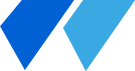 Actas de la reuniónSecretarioFecha de aprobación